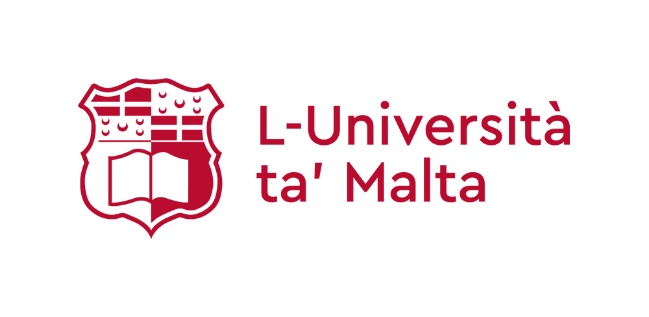 *this can be changed to the departmental sub-brand logo Self-Evaluation DocumentDepartment of ____________Periodic Programme Review[Month / Year]This SED was compiled bySection One: OverviewSection Two: IntroductionSection Three: Critical Narrative3.1.	Continuous enhancement(Provide a brief commentary of important changes emerging from the previous Periodic Programme Review Report, if applicable.)3.2.	Design of programme 3.3.	Student-centred learning, teaching and assessmentExplain how the delivery of the programme provides students with opportunities to engage in activities that support their learning and development.Describe how the intended learning outcomes are designed and aligned to relate to the overall aims of the programmes.Describe your programme-wide approach to an appropriate range of effective and proportionate assessment.Describe how the assessment is designed and mapped out to the learning outcomes and how it is communicated to the students.Describe how you ensure that students receive feedback that is timely and useful throughout their programme including fieldwork/placements.Describe how you ensure consistency of feedback provision. 3.4.	Students’ voiceDescribe the opportunities available to students to provide feedback on their course.Describe the mechanisms that ensure it is clear to students that their feedback has been acted on.3.5.	Teaching staffProvide a brief commentary on your staff professional development and training needs analysis.3.6. Learning resourcesProvide a brief commentary on what resources are available for students and academic staff.3.7. Student supportDescribe how students access support at all stages of their programme.3.8. Ongoing monitoring and reviewProvide a brief commentary on how the programme collects regular feedback from internal and external stakeholders and how this information is used to steer enhancement.3.9. Student progression, completion and destination patterns following graduationProvide a review of the admission, progression, completion and attrition patterns over the years of the programme and going back at least 5 years, if applicable. (This data can be provided by SIMS. Please see the sample table below.)*For programmes which are not offered every year, the data should refer to the previous three intakes.Provide a trend analysis of the destinations of graduates of the programme under review. Describe critically what the trend analysis suggests about the usefulness of this programme to its graduates.Section Four: Critical evaluation of merit or worthFollowing the review of evidence and the findings emerging from the analysis, identify the strengths and the areas for enhancement. (Propose recommendations and list any current or future opportunities and/or threats. You may wish to present this information through a S.W.O.T. analysis.)AnnexesSED core documentation to be included as Annexes:Dean / Director (as applicable)Head of Department (if applicable)Chair of the PPR Committee / Board of Studies (as applicable)Members of the PPR Committee / Board of StudiesMembers of the PPR Committee / Board of StudiesMembers of the PPR Committee / Board of StudiesMembers of the PPR Committee / Board of StudiesMembers of the PPR Committee / Board of StudiesAny other members of staff involved (if applicable)Any other members of staff involved (if applicable)Any other members of staff involved (if applicable)Any other members of staff involved (if applicable)Any other members of staff involved (if applicable)Title of the programme and the award to which it leadsLength of programme (in semesters)Date programme first offeredName of programme coordinatorName of collaborating FICS as appropriateMode of learning (e.g. full-time, part-time, online learning, blended learning)Number of students on each programme (full-time, part-time, etc.)Categories of students benefiting from the programme (main area of study, subsidiary area of study, etc.)Number of academic staff contributing to the programme (full-time, part-time, etc.)RecommendationActions implementedNo. of StudentsCurrent cohortImmediately preceding cohort*Cohort from 2 years preceding current cohort*Cohort from 3 years preceding current cohort*Starting programmePassed 1st yearGraduatingN/AN/AN/ASelf-WithdrawalsFailed & repeatingFailed & withdrawnStrengths[Strength 1][Strength 2][Strength 3]etc.Weaknesses[Weakness 1][Weakness 2][Weakness 3]etc. Opportunities[Opportunity 1][Opportunity 2][Opportunity 3]etc.Threats[Threat 1][Threat 2][Threat 3]etc.Recommendations from the Board of Studies as evidenced in the minutes for the last 3 years. (Check [X] if supplied)Recommendations from the Board of Examiners as evidenced in the minutes for the last 3 years.(Check [X] if supplied)Annual reports for the last 3 years.(Check [X] if supplied)Student Handbook for the current year (if available).(Provide link to online handbook)Assessment brief for overall programme that would include the learning outcomes, modes of assessment (formative and summative) and assessment criteria and/or marking scheme.Refer to assessment brief template in Annex 4